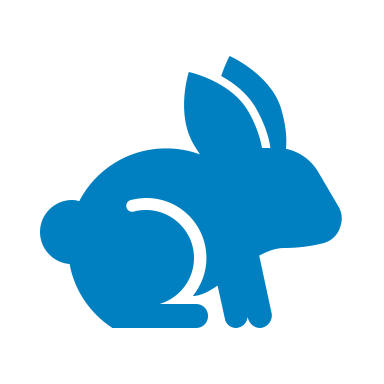 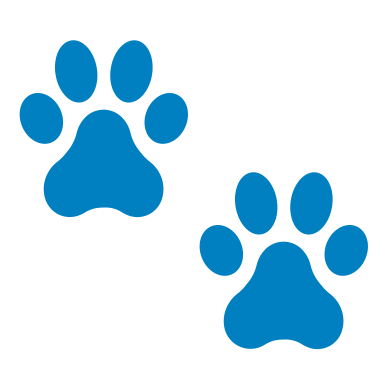 My name is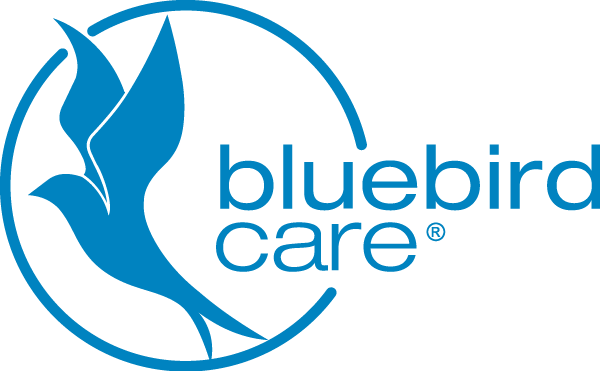 and I like